Ура! Долгожданные весенние каникулы!  Для того, чтобы юные иркутяне с пользой провели это время действует проект «Иркутск - обучающий город». В рамках «Недели неформального образования» в детском саду N 186 прошёл мастер-класс «Школа юного экскурсовода». В наших музеях: «Народного творчества», «Игрушки", "Книги" много интересных экспонатов для
расширения кругозора детей и развития их познавательных способностей.
В настоящих «взрослых» музеях трогать ничего нельзя, а вот в наших мини-музеях - можно! Их можно посещать каждый день, самому менять, передвигать экспонаты, брать их в руки и рассматривать, а также, посетив, школу юного экскурсовода, самому проводить экскурсии.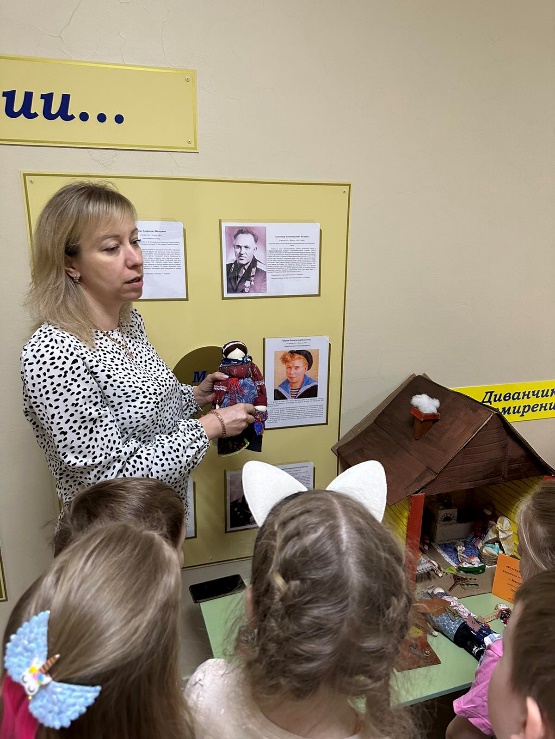 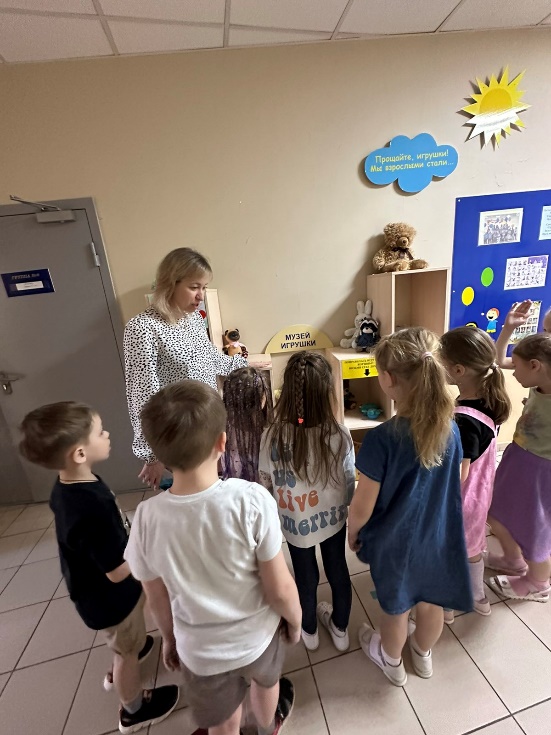 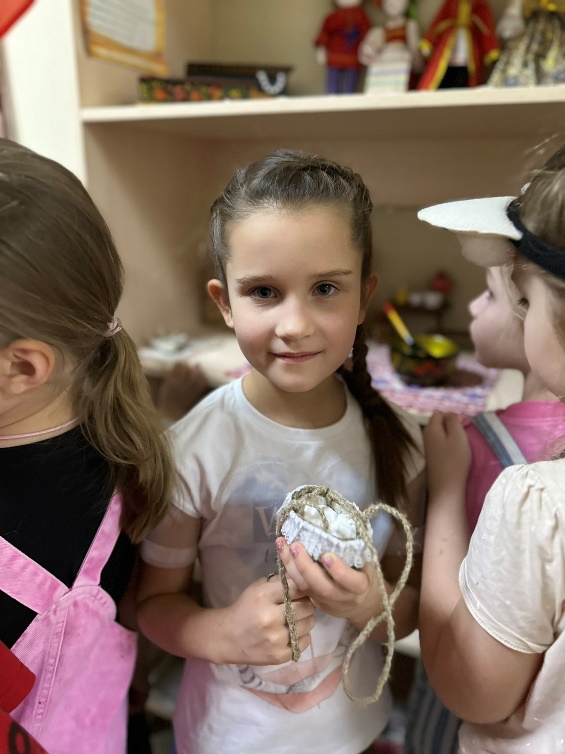 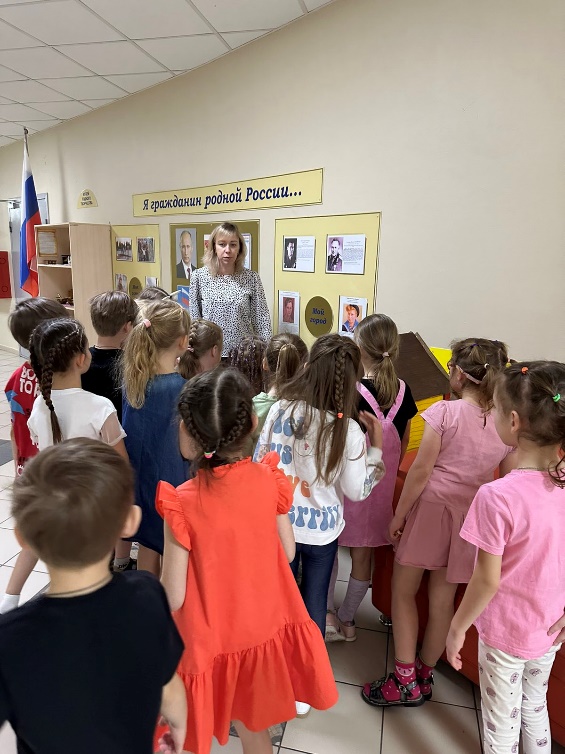 